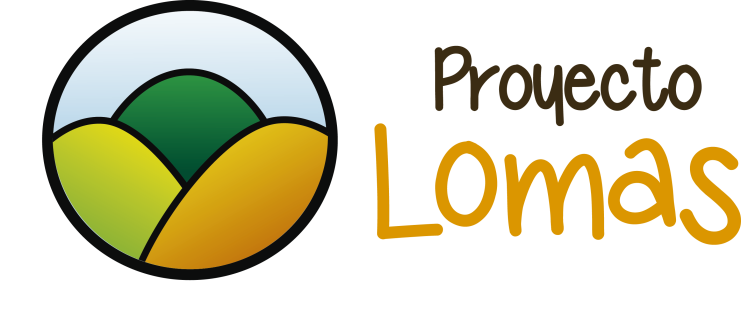 www.proyectolomas.orgBúscanos en Facebook, Twitter y YouTubePerfil del cargoMiembro del Equipo de Área de Recursos FinancierosVoluntariado por productosProceso de AplicaciónEnviar CV actualizado no documentado y carta de intención, especificando las razones por las cuáles deseas asumir el cargo a lomasproyecto@gmail.com con el asunto POSTULANTE A RECURSOS FINANCIEROSCronogramaTaller para postulantes: 03 de agostoCierre de convocatoria: 17 de agostoPublicación de seleccionados: 19 de agosto*Proyecto Lomas se reserva el derecho de modificar el cronograma sin previo aviso. IMPORTANTELos asistentes al Taller para Postulantes tendrán consideraciones especiales para la evaluación al momento de la evaluación final.IDENTIFICACIÓN DEL CARGOIDENTIFICACIÓN DEL CARGOIDENTIFICACIÓN DEL CARGOIDENTIFICACIÓN DEL CARGOIDENTIFICACIÓN DEL CARGONombre del puesto :Miembro del Equipo del Área de Recursos FinancierosMiembro del Equipo del Área de Recursos FinancierosMiembro del Equipo del Área de Recursos FinancierosMiembro del Equipo del Área de Recursos FinancierosÓrgano :Área de Recursos FinancierosÁrea de Recursos FinancierosÁrea de Recursos FinancierosÁrea de Recursos FinancierosESPECIFICACIONES DEL CARGOESPECIFICACIONES DEL CARGOESPECIFICACIONES DEL CARGOESPECIFICACIONES DEL CARGOESPECIFICACIONES DEL CARGOEDUCACIÓNEDUCACIÓNEDUCACIÓNEDUCACIÓNEDUCACIÓNNIVEL EDUCATIVONIVEL EDUCATIVOGRADO ACADÉMICOGRADO ACADÉMICOGRADO ACADÉMICOSuperior Incompleto / CompletoSuperior Incompleto / CompletoNingunoNingunoNingunoPROFESIÓN / OCUPACIÓNPROFESIÓN / OCUPACIÓNPROFESIÓN / OCUPACIÓNPROFESIÓN / OCUPACIÓNPROFESIÓN / OCUPACIÓNEstudiante o egresado de las carreras de administración, contabilidad o economía,Estudiante o egresado de las carreras de administración, contabilidad o economía,Estudiante o egresado de las carreras de administración, contabilidad o economía,Estudiante o egresado de las carreras de administración, contabilidad o economía,Estudiante o egresado de las carreras de administración, contabilidad o economía,EXPERIENCIA NingunaNingunaNingunaNingunaNingunaCONOCIMIENTOS ESPECIALESCONOCIMIENTOS ESPECIALESCONOCIMIENTOS ESPECIALESCONOCIMIENTOS ESPECIALESCONOCIMIENTOS ESPECIALESConocimientos básicos de ExcelConocimientos básicos sobre la evaluación de proyectos (privados y sociales)Conocimientos básicos de ExcelConocimientos básicos sobre la evaluación de proyectos (privados y sociales)Conocimientos básicos de ExcelConocimientos básicos sobre la evaluación de proyectos (privados y sociales)Conocimientos básicos de ExcelConocimientos básicos sobre la evaluación de proyectos (privados y sociales)Conocimientos básicos de ExcelConocimientos básicos sobre la evaluación de proyectos (privados y sociales)CONDICIONES DE TRABAJOCONDICIONES DE TRABAJOCONDICIONES DE TRABAJOCONDICIONES DE TRABAJOCONDICIONES DE TRABAJOCompromisosAsistir a todas las reuniones de coordinación (bisemanales, los jueves a las 4 pm) Cumplir las fechas trazadas para la entrega de productos Tiempo aproximado de compromiso: 6 mesesBeneficiosCertificado de Reconocimiento a la labor voluntaria expedido por Proyecto Lomas (en algunas oportunidades, los certificados contarán con el aval de otras instituciones). Posibilidad de asistir a las Reuniones Generales de Proyecto Lomas, junto a todos los miembros de la organización. Conocimiento sobre diferentes formas de recaudar dinero (fundraising) y su debida administraciónConocimientos sobre la evaluación de proyectos socialesCompromisosAsistir a todas las reuniones de coordinación (bisemanales, los jueves a las 4 pm) Cumplir las fechas trazadas para la entrega de productos Tiempo aproximado de compromiso: 6 mesesBeneficiosCertificado de Reconocimiento a la labor voluntaria expedido por Proyecto Lomas (en algunas oportunidades, los certificados contarán con el aval de otras instituciones). Posibilidad de asistir a las Reuniones Generales de Proyecto Lomas, junto a todos los miembros de la organización. Conocimiento sobre diferentes formas de recaudar dinero (fundraising) y su debida administraciónConocimientos sobre la evaluación de proyectos socialesCompromisosAsistir a todas las reuniones de coordinación (bisemanales, los jueves a las 4 pm) Cumplir las fechas trazadas para la entrega de productos Tiempo aproximado de compromiso: 6 mesesBeneficiosCertificado de Reconocimiento a la labor voluntaria expedido por Proyecto Lomas (en algunas oportunidades, los certificados contarán con el aval de otras instituciones). Posibilidad de asistir a las Reuniones Generales de Proyecto Lomas, junto a todos los miembros de la organización. Conocimiento sobre diferentes formas de recaudar dinero (fundraising) y su debida administraciónConocimientos sobre la evaluación de proyectos socialesCompromisosAsistir a todas las reuniones de coordinación (bisemanales, los jueves a las 4 pm) Cumplir las fechas trazadas para la entrega de productos Tiempo aproximado de compromiso: 6 mesesBeneficiosCertificado de Reconocimiento a la labor voluntaria expedido por Proyecto Lomas (en algunas oportunidades, los certificados contarán con el aval de otras instituciones). Posibilidad de asistir a las Reuniones Generales de Proyecto Lomas, junto a todos los miembros de la organización. Conocimiento sobre diferentes formas de recaudar dinero (fundraising) y su debida administraciónConocimientos sobre la evaluación de proyectos socialesCompromisosAsistir a todas las reuniones de coordinación (bisemanales, los jueves a las 4 pm) Cumplir las fechas trazadas para la entrega de productos Tiempo aproximado de compromiso: 6 mesesBeneficiosCertificado de Reconocimiento a la labor voluntaria expedido por Proyecto Lomas (en algunas oportunidades, los certificados contarán con el aval de otras instituciones). Posibilidad de asistir a las Reuniones Generales de Proyecto Lomas, junto a todos los miembros de la organización. Conocimiento sobre diferentes formas de recaudar dinero (fundraising) y su debida administraciónConocimientos sobre la evaluación de proyectos socialesPRINCIPALES FUNCIONESPRINCIPALES FUNCIONESPRINCIPALES FUNCIONESPRINCIPALES FUNCIONESPRINCIPALES FUNCIONESApoyar en la búsqueda de convocatorias para la postulación de los proyectos de la organizaciónDirigir eventos de recaudación de fondos para la organizaciónEvaluar los programas de la organización mediante enfoques de costo efectividad, costo beneficios y evaluación multicriterio.Apoyar en la búsqueda de convocatorias para la postulación de los proyectos de la organizaciónDirigir eventos de recaudación de fondos para la organizaciónEvaluar los programas de la organización mediante enfoques de costo efectividad, costo beneficios y evaluación multicriterio.Apoyar en la búsqueda de convocatorias para la postulación de los proyectos de la organizaciónDirigir eventos de recaudación de fondos para la organizaciónEvaluar los programas de la organización mediante enfoques de costo efectividad, costo beneficios y evaluación multicriterio.Apoyar en la búsqueda de convocatorias para la postulación de los proyectos de la organizaciónDirigir eventos de recaudación de fondos para la organizaciónEvaluar los programas de la organización mediante enfoques de costo efectividad, costo beneficios y evaluación multicriterio.Apoyar en la búsqueda de convocatorias para la postulación de los proyectos de la organizaciónDirigir eventos de recaudación de fondos para la organizaciónEvaluar los programas de la organización mediante enfoques de costo efectividad, costo beneficios y evaluación multicriterio.COMPETENCIASCOMPETENCIASCOMPETENCIASCOMPETENCIASCOMPETENCIASPersona empática, proactiva, creativa, responsable y muy perseverante.Persona empática, proactiva, creativa, responsable y muy perseverante.Persona empática, proactiva, creativa, responsable y muy perseverante.Persona empática, proactiva, creativa, responsable y muy perseverante.Persona empática, proactiva, creativa, responsable y muy perseverante.